Live, Give, Grow, Go (64)                                      Help One ChildSharing Our Time Today with Danielle PickardHelp One ChildOur Story About Kai through FaithBridge in Atlanta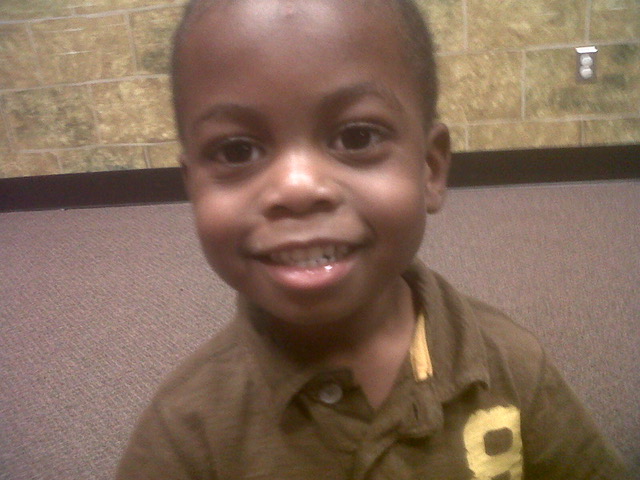 						October 16, 2010James 1:27Pure and genuine religion in the sight of God the Father means caring for orphans and widows in their distress and refusing to let the world corrupt you.The center of God’s WorkBigger than just orphans and widowsOther-Focused“Life's most persistent and urgent question is, 'What are you doing for others?” – MLK Jr.
1 John 3:17-1917 If someone has enough money to live well and sees a brother or sister in need but shows no compassion—how can God’s love be in that person?18 Dear children, let’s not merely say that we love each other; let us show the truth by our actions. 19 Our actions will show that we belong to the truth, so we will be confident when we stand before God. Isaiah 58:10-12Feed the hungry,
    and help those in trouble.
Then your light will shine out from the darkness,
    and the darkness around you will be as bright as noon.
11 The Lord will guide you continually,
    giving you water when you are dry
    and restoring your strength.
You will be like a well-watered garden,
    like an ever-flowing spring.
12 Some of you will rebuild the deserted ruins of your cities.
    Then you will be known as a rebuilder of walls
    and a restorer of homes.“Rebuild the deserted ruins” -- emptiness and hollow existence…“Rebuilder of walls”  -- brokenness“Restorer of homes” – Life Together familySign Up Today To Find Out MoreHelp One ChildCarePortal TrainingAugust 12th11:45-1:00 p.m.Room 203